OSMANIA UNIVERSITYHYDERABAD – 500 007APPLICATION FORM FOR PROMOTION TO SENIOR PROFESSOR UNDER CAREER ADVANCEMENT SCHEME OF UGC RSP 2016 (TO BE SUBMITTED IN DUPLICATE)Demand Draft No. .........................., dated ………………, Rs. ……….. Bank: …………….Name (in Block Letters)				:a. Father’s Name					:b. Mother’s Name					:	Place of work						:Department & College 				:Date and Place of Birth				:Gender						:	Male / FemaleMarital Status					:Nationality						:Category (tick the category)				:      OC / SC / ST / BC (A,B,C,D,E)Address for correspondence (with Pin code)	:Permanent Address (with Pin code)		:Mobile No. ………………………………	Land line No. ……………………..Email:Academic Qualifications (copies of certificates to be enclosed): Fields of Specification under the Subject / Discipline:	(a)	(b) Teaching Experience as ProfessorDate of Eligibility for Promotion as Senior Professor:RESEARCH GUIDANCE:						a) Ph.D. / b) M.Phils / c) M.Techs / d) Post Doctoral Guidance (may be attached as a separate sheet) Evidence of two Ph.Ds awarded under his/her supervision during assessment period may be submitted.17.	No. of Research/Academic Publications (may be attached as a separate sheet) :    	Evidence of 10 best publications in the peer-reviewed or UGC-listed journals published during 		last 10 years may be submitted.          		      No. of publications in Journals of Repute:Citations Record:						Total Citations (source) :Extramural Research Grants: 							ConsultancyBooks Reputed Publishing House:No. of Publications as book chapters In Conference Proceedings E-content/MOCCs Chapters:25. Teaching and Other Responsibilities:        (List of Courses and Academic Responsibilities such as Paper Setting, Invigilation and Evaluation) 	26. Lectures Delivered as Invited/ Resource Person in Seminars/ Symposia/ Conferences/ Workshops / Orientation / Refresher Courses and Other Events27. Participation in Administration/ Committees.Academic Administrative Positions held :Member/ Participation in Bodies/ Committees       		on Education and national development:Professional Organization of Teachers/ Bodies:28. Prestigious Awards/ Honors:									:29. Any Other Relevant Information:Undertaking:I certify that the information provided above is correct as per records available and to the best of my knowledge.	Date:									Signature of the TeacherDesignationCounter signed by:			 Head of the Department					      Principal      		                   						with College SealExaminationSubject(s)Name of the Board / UniversityYear of PassingPercentage of marks ObtainedDivision / Class / GradeUndergraduatePost-GraduatePh.D.Other Examination,if anyNo.DesignationAGPDate of AppointmentExperience in Years1.ProfessorRs.10,000/-S. No.Name of the StudentYear of AwardS. No.Title of the publicationName of the JournalYear of publicationS. No.Title of the Research ProjectFunding agencyTenureGrant mobilized (in Rs.)S. No.Name of the Organization to whom consultancy extendedDetails of consultancyPeriodPeriodConsultancy Fee (Rs. In Lakhs)Consultancy Fee (Rs. In Lakhs)Consultancy Fee (Rs. In Lakhs)S. No.Name of the Organization to whom consultancy extendedDetails of consultancyFromToTotalIndividual shareUniversity shareS. No.Title of the BookName of the publisherSingle author/ Two authors / More than two authors/Edited volumes single author/Edited volumes multiple authorsYear of publicationS. No.Details of the PublicationDetails of the BookYear of publicationS. No.Title of the publicationDetails of ConferencePeer Reviewed/ OthersYear of publicationS. No.Title of the TopicUG / PGe-PG Patashala/ CEC/ NPTEL/ OERsS. No.Name of the Award/ HonorAwarding agencyYear of award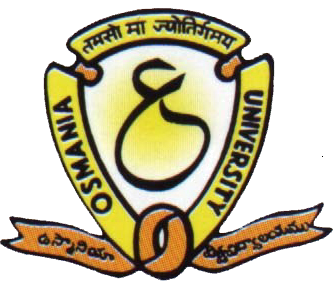 